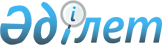 Об организации социальных рабочих мест на 2009 год
					
			Утративший силу
			
			
		
					Постановление акимата Щербактинского района Павлодарской области от 24 декабря 2008 года N 346/9. Зарегистрировано Управлением юстиции Щербактинского района Павлодарской области 30 января 2009 года за N 73. Утратило силу постановлением акимата Щербактинского района Павлодарской области от 5 марта 2010 года N 35/2      Сноска. Утратило силу постановлением акимата Щербактинского района Павлодарской области от 5 марта 2010 года N 35/2.      В целях реализации пункта 6 статьи 7 и пункта 2 статьи 5 Закона Республики Казахстан от 23 января 2001 года "О занятости населения", акимат района ПОСТАНОВЛЯЕТ:



      1. Утвердить Инструкцию по организации и финансированию социальных рабочих мест.



      2. Утвердить дополнительный перечень лиц, относящихся к целевым группам (приложение 1).



      3. Государственному учреждению "Отдел занятости и социальных программ Щербактинского района" заключать договора на выполнение социальных работ с предприятиями и организациями, обеспечивать приоритетное направление безработных из целевых групп.



      4. Признать утратившим силу постановления акимата N 11/1 от 22 января 2008 года "Об организации социальных рабочих мест на 2008 год" (зарегистрировано в реестре государственной регистрации нормативных правовых актов за N 12-13-42).



      5. Финансирование социальных рабочих мест производить за счет средств районного бюджета 002 "Программа занятости", подпрограмма 102 "Дополнительные меры по социальной защите граждан в сфере занятости населения" и средств работодателя по его заявке.



      6. Настоящее постановление вводится в действие по истечении 10 календарных дней со дня первого официального опубликования.



      7. Контроль за исполнением данного постановления возложить на заместителя акима района Темиржанову Гульстан Сагинтаевну.      Аким                                       С. Смагулов

Утверждено постановлением акимата

Щербактинского района 346/9 от 24 декабря 2008 годаИНСТРУКЦИЯ

ПО ОРГАНИЗАЦИИ И ФИНАНСИРОВАНИЮ СОЦИАЛЬНЫХ РАБОЧИХ МЕСТ      Настоящая инструкция детализирует организацию и финансирование социальных рабочих мест для трудоустройства безработных из целевых групп населения, регулирует основные условия и систему расчетов работодателей, которые предоставят социальные рабочие места.

1. ОБЩИЕ ПОЛОЖЕНИЯ      Основные понятия, используемые в  инструкции:

      Социальное рабочее место – рабочее место, создаваемое работодателями на договорном основе с местным исполнительным органом для трудоустройства безработных граждан из целевых групп, с частичной компенсацией затрат работодателя на оплату их труда.

      Целевые группы – группы лиц, установленные Законом Республики Казахстан "О занятости населения" и настоящей Инструкцией, как испытывающие затруднения в трудоустройстве и требующие социальной защиты.

      На безработных, трудоустроенных на социальные рабочие места распространяются законодательные акты Республики Казахстан о труде, пенсионном обеспечении и страховании.

      Направление на трудоустройство на социальные рабочие места осуществляется государственным учреждением "Отдел занятости и социальных программ Щербактинского района" (далее – уполномоченный орган).

2. ОРГАНИЗАЦИЯ СОЦИАЛЬНЫХ РАБОЧИХМЕСТ И

ТРУДОУСТРОЙСТВА НА НИХ БЕЗРАБОТНЫХ      Социальные рабочие места для трудоустройства безработных из целевых групп предоставляются или создаются работодателями на условиях частичной компенсации по оплате труда из средств местного бюджета.

      Уполномоченный орган заключает договора на выполнение социальных работ с работодателями, в которых будут предоставлены или   созданы социальные рабочие места, сроки и условия финансирования социальных рабочих мест.

      Направление безработных на социальные рабочие места осуществляется уполномоченным органом, с их согласия.

      Принятые работодателями на социальные рабочие места безработные снимаются с учета государственного учреждения "Отдел занятости и социальных программ Щербактинского района".

3. ИСТОЧНИКИ И УСЛОВИЯ ФИНАНСИРОВАНИЯ СОЦИАЛЬНЫХ РАБОЧИХ МЕСТ      Источники финансирования социальных рабочих мест: средства работодателей и местного бюджета.

      Финансирование социальных рабочих мест из средств местного бюджета осуществляется по программе 002102 "Дополнительные меры по социальной защите граждан в сфере занятости населения".

      Расходы работодателей на оплату труда безработных, трудоустроенных на социальные рабочие места, возмещаются из средств местного бюджета. Оплата производится частичной компенсацией с договоренностью с работодателем, но не более установленной по республике минимальной заработной платы. Расчеты по перечислению бюджетных средств производятся на расчетные счета работодателей.

4. КОНТРОЛЬ ЗА ПОРЯДКОМ ОРГАНИЗАЦИИ И

ФИНАНСИРОВАНИЯ СОЦИАЛЬНЫХ РАБОЧИХ МЕСТ.      Контроль за соблюдением Инструкции по организации и финансирования социальных рабочих мест осуществляется государственными органами в установленном законодательством порядке.

Приложение 1                   

к постановлению акимата        

Щербактинского района          

N 346/9 от 24 декабря 2008 года      Дополнительный перечень лиц, относящихся к целевым группам.

      1. Безработные из семей, где нет ни одного работающего.

      2. Молодежь в возрасте до 24 лет.

      3. Безработные граждане в возрасте старше 50 лет.

      4. Безработные длительное время не работающие (более года).

      5. Выпускники учебных заведении, имеющие затруднения в трудоустройстве.
					© 2012. РГП на ПХВ «Институт законодательства и правовой информации Республики Казахстан» Министерства юстиции Республики Казахстан
				